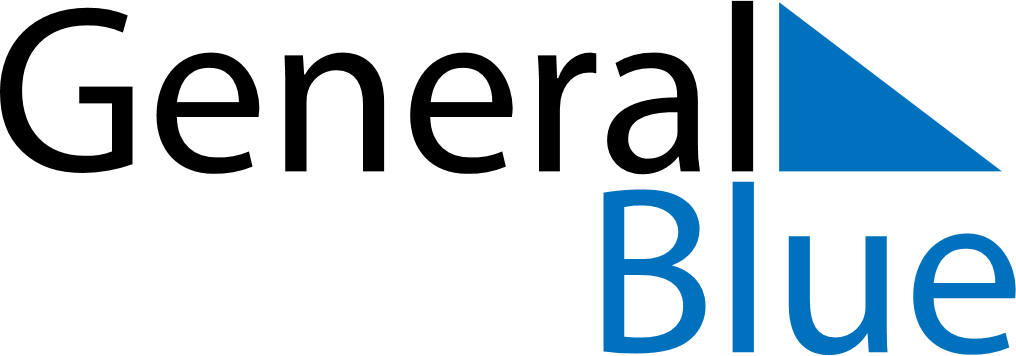 February 2024February 2024February 2024February 2024February 2024February 2024Vanimo, Sandaun, Papua New GuineaVanimo, Sandaun, Papua New GuineaVanimo, Sandaun, Papua New GuineaVanimo, Sandaun, Papua New GuineaVanimo, Sandaun, Papua New GuineaVanimo, Sandaun, Papua New GuineaSunday Monday Tuesday Wednesday Thursday Friday Saturday 1 2 3 Sunrise: 6:41 AM Sunset: 6:55 PM Daylight: 12 hours and 13 minutes. Sunrise: 6:41 AM Sunset: 6:55 PM Daylight: 12 hours and 13 minutes. Sunrise: 6:41 AM Sunset: 6:55 PM Daylight: 12 hours and 13 minutes. 4 5 6 7 8 9 10 Sunrise: 6:41 AM Sunset: 6:55 PM Daylight: 12 hours and 13 minutes. Sunrise: 6:42 AM Sunset: 6:55 PM Daylight: 12 hours and 13 minutes. Sunrise: 6:42 AM Sunset: 6:55 PM Daylight: 12 hours and 13 minutes. Sunrise: 6:42 AM Sunset: 6:55 PM Daylight: 12 hours and 12 minutes. Sunrise: 6:42 AM Sunset: 6:55 PM Daylight: 12 hours and 12 minutes. Sunrise: 6:42 AM Sunset: 6:55 PM Daylight: 12 hours and 12 minutes. Sunrise: 6:42 AM Sunset: 6:55 PM Daylight: 12 hours and 12 minutes. 11 12 13 14 15 16 17 Sunrise: 6:42 AM Sunset: 6:55 PM Daylight: 12 hours and 12 minutes. Sunrise: 6:42 AM Sunset: 6:55 PM Daylight: 12 hours and 12 minutes. Sunrise: 6:42 AM Sunset: 6:55 PM Daylight: 12 hours and 12 minutes. Sunrise: 6:43 AM Sunset: 6:54 PM Daylight: 12 hours and 11 minutes. Sunrise: 6:43 AM Sunset: 6:54 PM Daylight: 12 hours and 11 minutes. Sunrise: 6:43 AM Sunset: 6:54 PM Daylight: 12 hours and 11 minutes. Sunrise: 6:43 AM Sunset: 6:54 PM Daylight: 12 hours and 11 minutes. 18 19 20 21 22 23 24 Sunrise: 6:43 AM Sunset: 6:54 PM Daylight: 12 hours and 11 minutes. Sunrise: 6:43 AM Sunset: 6:54 PM Daylight: 12 hours and 11 minutes. Sunrise: 6:43 AM Sunset: 6:54 PM Daylight: 12 hours and 11 minutes. Sunrise: 6:43 AM Sunset: 6:53 PM Daylight: 12 hours and 10 minutes. Sunrise: 6:43 AM Sunset: 6:53 PM Daylight: 12 hours and 10 minutes. Sunrise: 6:42 AM Sunset: 6:53 PM Daylight: 12 hours and 10 minutes. Sunrise: 6:42 AM Sunset: 6:53 PM Daylight: 12 hours and 10 minutes. 25 26 27 28 29 Sunrise: 6:42 AM Sunset: 6:53 PM Daylight: 12 hours and 10 minutes. Sunrise: 6:42 AM Sunset: 6:52 PM Daylight: 12 hours and 10 minutes. Sunrise: 6:42 AM Sunset: 6:52 PM Daylight: 12 hours and 10 minutes. Sunrise: 6:42 AM Sunset: 6:52 PM Daylight: 12 hours and 9 minutes. Sunrise: 6:42 AM Sunset: 6:52 PM Daylight: 12 hours and 9 minutes. 